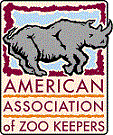 	        	AMERICAN ASSOCIATION OF ZOO KEEPERS (AAZK)             Beca Para Viajar desde Latinoamérica 
         al Congreso Nacional de AAZK (LATG)               Solicitud de Beca para Desarrollo ProfessionalRev MARCH2020SIGA LAS INSTRUCCIONES COMPLETAMENTE –LLENE TODAS LAS PÁGINAS DE LA SOLICITUDTodo solicitante necesita entregar este documento completo junto con dos (2) cartas de apoyo – uno de su institución y otra de otra persona. Favor de seguir los requisitos acerca de cómo se debe de entregar las cartas de apoyo en las instrucciones para llenar la solicitud.SIGA LAS INSTRUCCIONES COMPLETAMENTE –LLENE TODAS LAS PÁGINAS DE LA SOLICITUDTodo solicitante necesita entregar este documento completo junto con dos (2) cartas de apoyo – uno de su institución y otra de otra persona. Favor de seguir los requisitos acerca de cómo se debe de entregar las cartas de apoyo en las instrucciones para llenar la solicitud.SIGA LAS INSTRUCCIONES COMPLETAMENTE –LLENE TODAS LAS PÁGINAS DE LA SOLICITUDTodo solicitante necesita entregar este documento completo junto con dos (2) cartas de apoyo – uno de su institución y otra de otra persona. Favor de seguir los requisitos acerca de cómo se debe de entregar las cartas de apoyo en las instrucciones para llenar la solicitud.SIGA LAS INSTRUCCIONES COMPLETAMENTE –LLENE TODAS LAS PÁGINAS DE LA SOLICITUDTodo solicitante necesita entregar este documento completo junto con dos (2) cartas de apoyo – uno de su institución y otra de otra persona. Favor de seguir los requisitos acerca de cómo se debe de entregar las cartas de apoyo en las instrucciones para llenar la solicitud.SIGA LAS INSTRUCCIONES COMPLETAMENTE –LLENE TODAS LAS PÁGINAS DE LA SOLICITUDTodo solicitante necesita entregar este documento completo junto con dos (2) cartas de apoyo – uno de su institución y otra de otra persona. Favor de seguir los requisitos acerca de cómo se debe de entregar las cartas de apoyo en las instrucciones para llenar la solicitud.SIGA LAS INSTRUCCIONES COMPLETAMENTE –LLENE TODAS LAS PÁGINAS DE LA SOLICITUDTodo solicitante necesita entregar este documento completo junto con dos (2) cartas de apoyo – uno de su institución y otra de otra persona. Favor de seguir los requisitos acerca de cómo se debe de entregar las cartas de apoyo en las instrucciones para llenar la solicitud.SIGA LAS INSTRUCCIONES COMPLETAMENTE –LLENE TODAS LAS PÁGINAS DE LA SOLICITUDTodo solicitante necesita entregar este documento completo junto con dos (2) cartas de apoyo – uno de su institución y otra de otra persona. Favor de seguir los requisitos acerca de cómo se debe de entregar las cartas de apoyo en las instrucciones para llenar la solicitud.Información acerca del SolicitanteInformación acerca del SolicitanteInformación acerca del SolicitanteInformación acerca del SolicitanteInformación acerca del SolicitanteInformación acerca del SolicitanteInformación acerca del SolicitanteNombre:Título del Puesto:Nombre de su Institución:Dirección de su Institución:Su Correo Electrónico:Su Teléfono (junto con código):¿Utiliza WhatsApp?¿Utiliza WhatsApp?Si/NoHabla/ entiende ingles? ¿Necesitaría que la información sea traducida para poder participar?Información de EmpleoInformación de EmpleoInformación de EmpleoInformación de EmpleoInformación de EmpleoInformación de EmpleoInformación de EmpleoAños de Experiencia Como Cuidador:Años en su institución:¿Dónde ha trabajado?¿Con cuáles animales trabaja?¿Es supervisor? ¿Si sí, a cuantas personas supervisa y cuál es su papel?Conferencias previas a que ha asistido y fechas (Nacionales e Internacionales):¿Participa en actividades de conservación u otros grupos fuera del trabajo? Explique cuáles son y como participas.¿Es miembro de AAZK o le han patrocinado una membrecia? Si/NoSi/No¿Si si, cuantos años? Si lo sabe, cuando empezó su membrecia y quien(es) lo patrocinaron:¿Si si, cuantos años? Si lo sabe, cuando empezó su membrecia y quien(es) lo patrocinaron:¿Participa en una asociación o grupo? Si/ NoSi/ No¿Cuáles son y cómo?:¿Cuáles son y cómo?:¿Ha aplicado para esta beca, AAZK LATG, anteriormente? Si/ NoSi/ No¿Cuántas veces y cuándo?¿Cuántas veces y cuándo?Desarrollo ProfesionalDesarrollo ProfesionalDesarrollo ProfesionalDesarrollo ProfesionalDesarrollo ProfesionalDesarrollo ProfesionalDesarrollo Profesional¿Ha participado en algún programa(s) en su institución?Si/ NoSi/ NoSi si, enumera los programas y como participa.Si si, enumera los programas y como participa.¿Dónde te vez en los próximos 5 años? ¿Cuál ha sido su mayor logro durante su carrera y por qué?¿Ha asistido a un congreso anteriormente?Si/ NoSi/ NoSi si, ¿que hizo con los conocimientos que adquirió?
Si no, ¿qué hará con los conocimientos que va a adquirir? Si si, ¿que hizo con los conocimientos que adquirió?
Si no, ¿qué hará con los conocimientos que va a adquirir? Al recibir esta beca, pedimos que el/ la recipiente sea un miembro activo de la AAZK. ¿Qué hará para llenar este requisito y como lo hará? ¿Tiene alguna otra cosa que le gustaría compartir con nosotros?Foro de Educación ContinuaForo de Educación ContinuaForo de Educación ContinuaForo de Educación ContinuaForo de Educación ContinuaForo de Educación ContinuaForo de Educación ContinuaEsta beca es para asistir al Congreso Nacional de AAZK. Año y sede de congreso al que desea asistir:Año: ___2022__________________Lugar: ___Toronto, Canadá____________________________Año: ___2022__________________Lugar: ___Toronto, Canadá____________________________Año: ___2022__________________Lugar: ___Toronto, Canadá____________________________Año: ___2022__________________Lugar: ___Toronto, Canadá____________________________Año: ___2022__________________Lugar: ___Toronto, Canadá____________________________Año: ___2022__________________Lugar: ___Toronto, Canadá____________________________Fechas de Viaje: Desde:Desde:Desde:Desde:Hasta:Hasta:Suma Solicitada:(Será un reembolso solamente – recibos serán necesarios; límite de $3,000; no se le olvide incluir el registro del congreso)$$$$$$Uso Pretendido para los Fondos:¿Recibirá otros fondos? ¿Cuales?¿Quisiera dar una ponencia durante el congreso? Si/ NoTítulo de su ponencia:Título de su ponencia:Completado por el SolicitanteCompletado por el SolicitanteCompletado por el SolicitanteCompletado por el SolicitanteCompletado por el SolicitanteCompletado por el SolicitanteCompletado por el SolicitanteHe leído los directrices de la Beca para Desarrollo Professional y comprendo que la falta de cumplir estos directrices puede resultar en la revocación de la beca del Congreso de AAZK Para Viajar de Latinoamérica__________________________________                                                                 ______________________Firma de Solicitante                                                                                                         FechaHe leído los directrices de la Beca para Desarrollo Professional y comprendo que la falta de cumplir estos directrices puede resultar en la revocación de la beca del Congreso de AAZK Para Viajar de Latinoamérica__________________________________                                                                 ______________________Firma de Solicitante                                                                                                         FechaHe leído los directrices de la Beca para Desarrollo Professional y comprendo que la falta de cumplir estos directrices puede resultar en la revocación de la beca del Congreso de AAZK Para Viajar de Latinoamérica__________________________________                                                                 ______________________Firma de Solicitante                                                                                                         FechaHe leído los directrices de la Beca para Desarrollo Professional y comprendo que la falta de cumplir estos directrices puede resultar en la revocación de la beca del Congreso de AAZK Para Viajar de Latinoamérica__________________________________                                                                 ______________________Firma de Solicitante                                                                                                         FechaHe leído los directrices de la Beca para Desarrollo Professional y comprendo que la falta de cumplir estos directrices puede resultar en la revocación de la beca del Congreso de AAZK Para Viajar de Latinoamérica__________________________________                                                                 ______________________Firma de Solicitante                                                                                                         FechaHe leído los directrices de la Beca para Desarrollo Professional y comprendo que la falta de cumplir estos directrices puede resultar en la revocación de la beca del Congreso de AAZK Para Viajar de Latinoamérica__________________________________                                                                 ______________________Firma de Solicitante                                                                                                         FechaHe leído los directrices de la Beca para Desarrollo Professional y comprendo que la falta de cumplir estos directrices puede resultar en la revocación de la beca del Congreso de AAZK Para Viajar de Latinoamérica__________________________________                                                                 ______________________Firma de Solicitante                                                                                                         FechaSolamente Para Uso Oficial – No Escriba Debajo De Esta Línea Solamente Para Uso Oficial – No Escriba Debajo De Esta Línea Solamente Para Uso Oficial – No Escriba Debajo De Esta Línea Solamente Para Uso Oficial – No Escriba Debajo De Esta Línea Solamente Para Uso Oficial – No Escriba Debajo De Esta Línea Solamente Para Uso Oficial – No Escriba Debajo De Esta Línea Solamente Para Uso Oficial – No Escriba Debajo De Esta Línea Fecha Recibido:Revisores:Disposición y Fecha:Entregue La Solicitud Completa y Documentación Adicional a:Entregue La Solicitud Completa y Documentación Adicional a:Entregue La Solicitud Completa y Documentación Adicional a:Entregue La Solicitud Completa y Documentación Adicional a:Entregue La Solicitud Completa y Documentación Adicional a:Entregue La Solicitud Completa y Documentación Adicional a:Entregue La Solicitud Completa y Documentación Adicional a:Solicitud electrónico tiene fecha limite de 15 de noviembreYvette Kemp, Chair AAZK Comité de Vinculación InternacionalYvette.Kemp@aazk.org 
Pon como título de su correo: Beca AAZK LATGSolicitud electrónico tiene fecha limite de 15 de noviembreYvette Kemp, Chair AAZK Comité de Vinculación InternacionalYvette.Kemp@aazk.org 
Pon como título de su correo: Beca AAZK LATGSolicitud electrónico tiene fecha limite de 15 de noviembreYvette Kemp, Chair AAZK Comité de Vinculación InternacionalYvette.Kemp@aazk.org 
Pon como título de su correo: Beca AAZK LATGSolicitud electrónico tiene fecha limite de 15 de noviembreYvette Kemp, Chair AAZK Comité de Vinculación InternacionalYvette.Kemp@aazk.org 
Pon como título de su correo: Beca AAZK LATGSolicitud electrónico tiene fecha limite de 15 de noviembreYvette Kemp, Chair AAZK Comité de Vinculación InternacionalYvette.Kemp@aazk.org 
Pon como título de su correo: Beca AAZK LATGSolicitud electrónico tiene fecha limite de 15 de noviembreYvette Kemp, Chair AAZK Comité de Vinculación InternacionalYvette.Kemp@aazk.org 
Pon como título de su correo: Beca AAZK LATGSolicitud electrónico tiene fecha limite de 15 de noviembreYvette Kemp, Chair AAZK Comité de Vinculación InternacionalYvette.Kemp@aazk.org 
Pon como título de su correo: Beca AAZK LATG